Aanmeldformulier project Ik + jij = wij - schooljaar 2021-2022We hebben ruimte voor tien scholen binnen Samenwerkingsverband PO-ZK om deel te nemen aan dit project. De intakegesprekken zullen plaatsvinden op 30 en 31 augustus 2021 (van 9.00 tot 12.00 uur). Binnen één week na het gesprek zullen de scholen horen wie er definitief kunnen deelnemen. De tijdsinvestering zal ongeveer 30 uur beslaan. (Het is aan te raden om voor de aanmelding toezegging te hebben van directie om deze tijdsinvestering te kunnen doen.)
Data bijeenkomsten:
Maandag 13 september      15.00 – 17.30 uur
Tussenliggende weken        bijeenkomst(en) op school (observatie en nagesprek)Maandag 1 november         15.00-17.30 uur 
Dit formulier graag vóór 18 juni 2021 volledig ingevuld mailen naar Anneke Nieuwboer (secretariaat PO-ZK): a.nieuwboer@po-zk.nlVriendelijke groeten, consulenten Nienke Bolderheij (n.bolderheij@po-zk.nl) en Wendela Weel (w.weel@po-zk.nl)Ter inspiratie: IK + JIJ = WIJ, Kinderen voor Kinderen Kinderen voor Kinderen - Zij aan zij (Officiële Koningsspelen videoclip)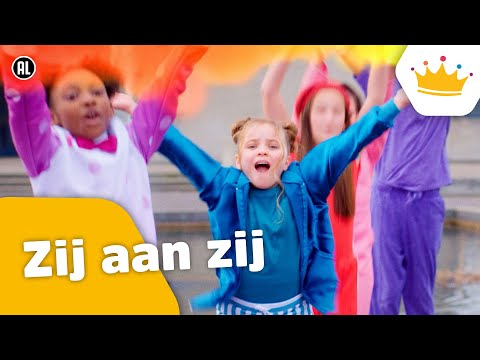 Naam schoolNaam contactpersoon en functie (IB of gedragsspecialist) één persoon per schoolBestuurBeoogde groep voor trajectMethodiek voor sociaal emotionele ontwikkeling/sociale veiligheid